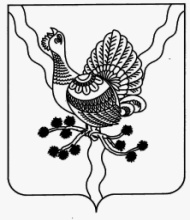 АДМИНИСТРАЦИЯ                                                                                                                   «СОСНОГОРСК»МУНИЦИПАЛЬНОГО   РАЙОНА                                                                                     МУНИЦИПАЛЬНÖЙРАЙОНСА«СОСНОГОРСК»                                                                                                                   АДМИНИСТРАЦИЯ   ПОСТАНОВЛЕНИЕШУÖМот « 25 » 12   2019                                                                                        № 1786       г. Сосногорск Об утверждении муниципальной программы муниципального образования муниципального района «Сосногорск» «Развитие физической культуры и спорта» Список изменяющих документов 
(в ред. Постановлений администрации муниципального района «Сосногорск»  от 14.01.2019 № 48, от 03.04.2019 № 718, от 23.04.2019 № 804, от 13.05.2019 № 989, от 25.12.2019 № 2512, от 23.01.2020 № 79, от 17.02.2020 №314)В соответствии с Бюджетным кодексом Российской Федерации, Федеральным законом от 06.10.2003 N 131-ФЗ «Об общих принципах организации местного самоуправления в Российской Федерации», Федеральным законом от 07.05.2013 N 104-ФЗ «О внесении изменений в Бюджетный кодекс Российской Федерации и отдельные законодательные акты Российской Федерации в связи с совершенствованием бюджетного процесса"» Федеральным законом от 28.06.2014 N 172-ФЗ «О стратегическом планировании в РФ», в рамках реализации Стратегии социально-экономического развития муниципального образования муниципального района «Сосногорск» на период до 2020 года Администрация муниципального района «Сосногорск»ПОСТАНОВЛЯЕТ:1. Утвердить муниципальную программу муниципального образования муниципального района «Сосногорск» «Развитие физической культуры и спорта» согласно приложению к настоящему постановлению.2. Признать утратившим силу постановление администрации муниципального района "Сосногорск" от 24.12.2013 N 1792 «Об утверждении муниципальной программы «Развитие физической культуры и спорта на территории муниципального образования муниципального района «Сосногорск» на 2014-2020 годы».3. Настоящее постановление вступает в силу с 1 января 2018 года и подлежит официальному опубликованию.4. Контроль за исполнением настоящего постановления возложить на заместителя руководителя администрации муниципального района «Сосногорск» Н.М. Кирсанову.Руководитель администрациимуниципального района "Сосногорск"                                                      В.И.ШомесовУтвержденапостановлением администрации муниципального района «Сосногорск»от 25.12.2017 № 1786(Приложение)Муниципальная программа муниципального образования муниципального района «Сосногорск» «Развитие физической культуры и спорта»Список изменяющих документов 
(в ред. Постановлений администрации муниципального района «Сосногорск» от 14.01.2019 № 48, от 03.04.2019 № 718, от 12.04.2019 № 804, от 13.05.2019№ 989, от 25.12.2019 № 2512, от 23.01.2020 № 79, от 17.02.2020 №314)ПАСПОРТмуниципальной программы муниципального образования «Развитие физической культуры и спорта»Приоритеты, цели и задачи реализуемой муниципальной политики в соответствующей сфере социально-экономического развития.В Концепции долгосрочного социально-экономического развития Российской Федерации на период до 2020 года, утвержденной распоряжением Правительства Российской Федерации от 17 ноября 2008 г. № 1662-р, отмечается, что повышение темпов экономического развития, структурные изменения экономики, вызванные переходом к инновационному типу ее развития, приводят к возрастанию роли человеческого капитала в социально-экономическом процессе.Переход к инновационному типу развития экономики требует повышения профессиональных требований к кадрам, возрождения массовой физической культуры и вовлечения населения в систематические занятия физической культурой и спортом.Данные обстоятельства требуют перехода к качественно новому уровню организации и развития деятельности в области физической культуры и спорта.Достижение цели Программы обеспечивается путем решения следующих задач:- обеспечение населения муниципального района «Сосногорск» возможностями для удовлетворения потребностей в занятиях физической культурой и спортом;- формирование условий для эффективной работы физкультурно-спортивных учреждений и общественных организаций в сфере физической культуры и спорта в муниципальном районе «Сосногорск».Программа учитывает цели, задачи и основные направления реализации государственной политики в области физической культуры и спорта, определенными Стратегией социально-экономического развития муниципального образования муниципального района «Сосногорск» на период до 2020 года. Одним из направлений муниципальной политики определена необходимость разработки и реализации комплексов мероприятий по пропаганде здорового образа жизни и развитию массовой физической культуры, формированию эффективной системы физкультурно-спортивного воспитания.В целях успешной реализации Программы необходим дифференцированный подход к организации мероприятий по развитию физической культуры и спорта с учетом целевой установки на развитие массовой физической культуры и спорта для всех категорий населения. Следует учитывать особенности функционирования и роли физической культуры в основных сферах жизнедеятельности человека и общества. Обязательна открытость для населения системы физической культуры и спорта в части различных физкультурно-оздоровительных систем и видов спорта. Очевидно, что развитие физической культуры и спорта в муниципальном районе «Сосногорск» требует системного и комплексного подхода.Программа представляет собой комплекс взаимоувязанных по ресурсам и срокам мероприятий, охватывающих вопросы развития инфраструктуры, пропаганды физической культуры и спорта, поддержки общественных инициатив в области физической культуры и спорта. Автономное развитие каждого из элементов не позволит решить существующие проблемы в области физической культуры и спорта.В приложении к Программе представлены:- таблица 1 «Перечень и сведения о целевых индикаторах и показателях муниципальной программы»;- таблица 2 «Перечень и характеристики основных мероприятий муниципальной программы»;- таблица 3 «Информация по финансовому обеспечению муниципальной программы за счет средств местного бюджета (с учетом средств межбюджетных трансфертов)», республиканского бюджета Республики Коми (с учетом средств федерального бюджета);- таблица 4 «Ресурсное обеспечение и прогнозная (справочная) оценка расходов местного бюджета, республиканского бюджета Республики Коми (с учетом средств федерального бюджета), на реализацию цели муниципальной программы»;- таблица 5 «Комплексный план действий по реализации муниципальной программы на очередной финансовый год»;- таблица 6 «Сведения о порядке сбора информации и методике расчета целевых индикаторов и показателей муниципальной программы».ПАСПОРТподпрограммы муниципальной программы муниципального образования муниципального района «Сосногорск» «Развитие физической культуры и спорта»Подпрограмма 1 «Развитие инфраструктуры физической культуры и спорта в муниципальном районе «Сосногорск»ПАСПОРТподпрограммы муниципальной программымуниципального образования муниципального района «Сосногорск» «Развитие физической культуры и спорта» Подпрограмма 2 «Массовая физическая культура в муниципальном районе «Сосногорск»ПАСПОРТподпрограммы муниципальной программы муниципального образования муниципального района «Сосногорск» «Развитие физической культуры и спорта»Подпрограмма 3 «Обеспечение реализации муниципальной программы»Приложение 1 к муниципальной программемуниципального образованиямуниципального района «Сосногорск»    «Развитие физической культуры и спорта»Таблица 1Таблица  2Таблица 3Информация по финансовому обеспечению муниципальной программы за счет средств местного бюджета (с учетом средств межбюджетных трансфертов), республиканского бюджета Республики Коми (с учетом средств федерального бюджета)Таблица  4Таблица  5Таблица  6Ответственный исполнительмуниципальной программыОтдел физкультуры и спорта администрации муниципального района «Сосногорск»Участники муниципальной программыМАФОУ «С/к «Химик» МО МР «Сосногорск»; МБУ «Спортивная школа г.Сосногорска»; МБФОУ «С/к «Олимп» пгт. Войвож.Подпрограммы муниципальной программыРазвитие инфраструктуры физической культуры и спорта в муниципальном районе «Сосногорск»Массовая физическая культура в муниципальном районе «Сосногорск»Обеспечение реализации муниципальной программыПрограммно-целевые инструментымуниципальной программы-Цели муниципальной программы совершенствование системы физической культуры и спортаЗадачи муниципальной программы- обеспечение населения муниципального района «Сосногорск» возможностями для удовлетворения потребностей в занятиях физической культурой и спортом;- формирование условий для эффективной работы физкультурно-спортивных учреждений и общественных организаций в сфере физической культуры и спорта в муниципальном районе «Сосногорск».Целевые индикаторы и показатели муниципальной программы- обеспеченность спортивными сооружениями;- удельный вес населения, систематически занимающегося физической культурой и спортом.Этапы и сроки реализациимуниципальной программыПрограмма реализуется в 2018 – 2022 годахОбъемы финансированиямуниципальной программыОбъём финансирования на реализацию Программы на 2018-2021 годы составляет: 344 071 264,04 руб., в том числе:
2018 год – 85 412 516,32 руб.;
2019 год – 98 710 795,72 руб.;
2020 год –58 548 964,00 руб;
2021 год – 49 135 394,00 руб;
2022 год – 52 263 594,00 руб.Ожидаемые результаты реализациимуниципальной программыРеализация муниципальной программы к 2022 году позволит:- увеличить удельный вес населения, систематически занимающегося физической культурой и спортом, до 33,3% к 2022 году;- увеличить уровень обеспеченности населения муниципального района «Сосногорск» спортивными сооружениями до 42,4 % к 2022 году.Ответственный исполнитель подпрограммы Отдел физкультуры и спорта администрации муниципального района «Сосногорск»Участники подпрограммыМАФОУ «С/к «Химик» МО МР «Сосногорск»; МБУ «Спортивная школа г.Сосногорска»; МБФОУ «С/к «Олимп» пгт. Войвож.Цели подпрограммыОбеспечение населения муниципального района «Сосногорск» возможностями
для удовлетворения потребностей в занятиях физической культурой и спортом                                   Задачи подпрограммыстроительство и модернизация спортивных объектов и сооруженийЦелевые индикаторы и показатели подпрограммыЕдиновременная пропускная способность спортивных сооружений (нарастающим итогом с начала реализации подпрограммы);Количество реализованных народных проектов в сфере физической культуры и спорта, прошедших отбор в рамках проекта "Народный бюджет"Этапы и сроки реализацииподпрограммыПодпрограмма реализуется в 2018 – 2022 годахОбъемы финансированияпрограммыОбъём финансирования на реализацию Программы на 2018-2021 годы составляет 396 666,67 руб., в том числе:2018 год – 0,00 руб.;2019 год –330 000,00 руб.;2020 год – 66 666,67 руб.;2021 год – 0,00 руб;2022 год – 0,00 руб.Ожидаемые результаты реализациипрограммыУвеличение обеспеченности спортивными сооружениями, увеличение единовременной пропускной способности спортивных сооружений.Реализация народных проектов в сфере физической культуры и спорта, прошедших отбор в рамках проекта "Народный бюджет»Ответственный исполнитель подпрограммы Отдел физкультуры и спорта администрации муниципального района «Сосногорск»Участники подпрограммыМАФОУ «С/к «Химик» МО МР «Сосногорск»;  МБУ «Спортивная школа г.Сосногорска»; МБФОУ «С/к «Олимп» пгт. Войвож.Цели подпрограммыФормирование условий для эффективной работы физкультурно-спортивных учреждений и общественных организаций в сфере физической культуры и спорта в муниципальном районе «Сосногорск»Задачи подпрограммыОбеспечение деятельности учреждений, осуществляющих физкультурно-спортивную работу с населением;Вовлечение всех категорий населения к занятиям физкультурой и спортом;Подготовка спортивного резерва на территории муниципального района «Сосногорск»Целевые индикаторы и показатели подпрограммыДоля учащихся (общеобразовательных учреждений, учреждений начального и среднего профессионального образования) занимающихся физической культурой и спортом, в общей численности учащихся соответствующих учреждений;Удовлетворенность населения условиями для занятия физической культурой и спортом;Количество участников массовых физкультурных и спортивных мероприятий, соревнования среди различных групп и категорий населения;Доля инвалидов и лиц с ограниченными возможностями здоровья, занимающихся физической культурой и спортом, к общей численности данной категории населения;Количество статей, размещенных в средствах массовой информации, направленных на популяризацию здорового образа жизни, физической культуры и спорта среди населения;Количество одаренных спортсменов и тренеров, награжденных единовременной целевой стипендией «Успех»;Доля реализованных мероприятий в утвержденном календарном плане физкультурных и спортивных мероприятий;
Реализация отдельных мероприятий регионального проекта «Новая физическая культура населения (Спорт – норма жизни)» в части закупки спортивно-технологического оборудования для создания малых спортивных площадокЭтапы и сроки реализацииподпрограммыПодпрограмма реализуется в 2018 – 2022 годахОбъемы финансированияпрограммыОбъём финансирования на реализацию Программы на 2018-2022 годы составляет 286 561 709,03 руб., в том числе:2018 год – 80 082 270,82 руб;2019 год – 87 038 195,88руб;2020 год – 44 953 276,33руб;2021 год – 36 148 603,00 руб;2022 год –  38 339 363,00 руб.Ожидаемые результаты реализациипрограммыРеализация Подпрограммы 2 позволит:                   
1) привлечь  население  к  систематическим   занятиям физической культурой и спортом;                       
2)повысить   уровень   информированности   различных категорий населения по вопросам физической культуры  и спорта, здорового образа жизни;                       
3)   увеличить    количество    участников    массовых физкультурно-спортивных  мероприятий  среди  различных групп и категорий населения муниципального района «Сосногорск»Ответственный исполнитель подпрограммы Отдел физкультуры и спорта администрации муниципального района «Сосногорск»Участники подпрограммыМАФОУ «С/к «Химик» МО МР «Сосногорск»; МБУ «Спортивная школа г.Сосногорска»; МБФОУ «С/к «Олимп» пгт. Войвож.Цели подпрограммыСоздание эффективной системы управления муниципальной программыЗадачи подпрограммыОбеспечение реализации мероприятий муниципальной программы; Энергосбережение и повышение энергоэффективности муниципальных учреждений физкультуры и спортаЦелевые индикаторы и показатели подпрограммы-Этапы и сроки реализацииподпрограммыПодпрограмма реализуется в 2018 – 2022 годахОбъемы финансированияпрограммыОбъём финансирования на реализацию Программы на 2018-2022 годы составляет 57 112 888,34 руб., в том числе:2018 год – 5 330 245,50 тыс. руб.;2019 год – 11 342 599,84 тыс. руб.;2020 год – 13 529 021,00 тыс. руб.;2021 год – 12 986 791,00 тыс. руб;2022 год – 13 924 231,00 тыс.руб.Ожидаемые результаты реализациипрограммыРеализация Подпрограммы 3 позволит:                   
1) эффективно реализовать муниципальную программу муниципального образования муниципального района «Сосногорск» «Развитие физической культуры и спорта»;                       
2)достичь уровня ежегодных показателей (индикаторов) Программы и подпрограмм 100процентов;
3)исполнить перечень основных мероприятий муниципальной программы муниципального образования муниципального района «Сосногорск» «Развитие физической культуры и спорта».№ п/пНаименованиеЕд. измеренияЗначения индикатора (показателя)Значения индикатора (показателя)Значения индикатора (показателя)Значения индикатора (показателя)№ п/пцелевого индикатора (показателя)отчетный год 2018текущий год 2019очередной год 2020первый год планового периода 2021второй год планового периода 202212345678Муниципальная программа муниципального образования 
муниципального района «Сосногорск»
«Развитие физической культуры и спорта»Муниципальная программа муниципального образования 
муниципального района «Сосногорск»
«Развитие физической культуры и спорта»Муниципальная программа муниципального образования 
муниципального района «Сосногорск»
«Развитие физической культуры и спорта»Муниципальная программа муниципального образования 
муниципального района «Сосногорск»
«Развитие физической культуры и спорта»Муниципальная программа муниципального образования 
муниципального района «Сосногорск»
«Развитие физической культуры и спорта»Муниципальная программа муниципального образования 
муниципального района «Сосногорск»
«Развитие физической культуры и спорта»Муниципальная программа муниципального образования 
муниципального района «Сосногорск»
«Развитие физической культуры и спорта»Муниципальная программа муниципального образования 
муниципального района «Сосногорск»
«Развитие физической культуры и спорта»1Обеспеченность спортивными сооружениямипроцент42,142,242,342,442,42Удельный вес населения, систематически занимающегося физической культурой и спортомпроцент3333,133,233,333,3Подпрограмма «Развитие инфраструктуры физической культуры и спорта»Задача 1. Строительство и реконструкция спортивных объектов и спортивных сооруженийПодпрограмма «Развитие инфраструктуры физической культуры и спорта»Задача 1. Строительство и реконструкция спортивных объектов и спортивных сооруженийПодпрограмма «Развитие инфраструктуры физической культуры и спорта»Задача 1. Строительство и реконструкция спортивных объектов и спортивных сооруженийПодпрограмма «Развитие инфраструктуры физической культуры и спорта»Задача 1. Строительство и реконструкция спортивных объектов и спортивных сооруженийПодпрограмма «Развитие инфраструктуры физической культуры и спорта»Задача 1. Строительство и реконструкция спортивных объектов и спортивных сооруженийПодпрограмма «Развитие инфраструктуры физической культуры и спорта»Задача 1. Строительство и реконструкция спортивных объектов и спортивных сооруженийПодпрограмма «Развитие инфраструктуры физической культуры и спорта»Задача 1. Строительство и реконструкция спортивных объектов и спортивных сооруженийПодпрограмма «Развитие инфраструктуры физической культуры и спорта»Задача 1. Строительство и реконструкция спортивных объектов и спортивных сооружений3Единовременная пропускная способность спортивных сооружений (нарастающим итогом с начала реализации подпрограммы)процент8,28,28,28,38,34Количество реализованных народных проектов в сфере физической культуры и спорта, прошедших отбор в рамках проекта "Народный бюджет"единиц-2111Подпрограмма 2 «Массовая физическая культура в муниципальном районе «Сосногорск»Задача 1.Обеспечение деятельности учреждений, осуществляющих физкультурно-спортивную работу с населениемПодпрограмма 2 «Массовая физическая культура в муниципальном районе «Сосногорск»Задача 1.Обеспечение деятельности учреждений, осуществляющих физкультурно-спортивную работу с населениемПодпрограмма 2 «Массовая физическая культура в муниципальном районе «Сосногорск»Задача 1.Обеспечение деятельности учреждений, осуществляющих физкультурно-спортивную работу с населениемПодпрограмма 2 «Массовая физическая культура в муниципальном районе «Сосногорск»Задача 1.Обеспечение деятельности учреждений, осуществляющих физкультурно-спортивную работу с населениемПодпрограмма 2 «Массовая физическая культура в муниципальном районе «Сосногорск»Задача 1.Обеспечение деятельности учреждений, осуществляющих физкультурно-спортивную работу с населениемПодпрограмма 2 «Массовая физическая культура в муниципальном районе «Сосногорск»Задача 1.Обеспечение деятельности учреждений, осуществляющих физкультурно-спортивную работу с населениемПодпрограмма 2 «Массовая физическая культура в муниципальном районе «Сосногорск»Задача 1.Обеспечение деятельности учреждений, осуществляющих физкультурно-спортивную работу с населениемПодпрограмма 2 «Массовая физическая культура в муниципальном районе «Сосногорск»Задача 1.Обеспечение деятельности учреждений, осуществляющих физкультурно-спортивную работу с населением5Доля учащихся (общеобразовательных учреждений, учреждений начального и среднего профессионального образования) занимающихся физической культурой и спортом, в общей численности учащихся соответствующих учрежденийпроцент95969696966Удовлетворенность населения условиями для занятия физической культурой и спортомпроцент75788085857Реализация отдельных мероприятий регионального проекта «Новая физическая культура населения (Спорт – норма жизни)» в части закупа спортивно-технологического оборудования для создания малых спортивных площадок»процент-100---8Доля занимающихся по программам спортивной подготовки в организациях ведомственной принадлежности физической культуры и спорта в общем количестве занимающихся в организациях ведомственной принадлежности физическойкультуры и спорта процент--72--9Доля организаций, оказывающих услуги по спортивной подготовке в соответствии с федеральными стандартами спортивной подготовки, в общем количестве организаций в сфере физической культуры и спорта, в том числе для лиц с ограниченными возможностями здоровья и инвалидовпроцент--25--10Доля спортсменов, выполнивших и подтвердивших норматив не ниже I спортивного разряда, в общем количестве спортсменов на тренировочном этапе и вышепроцент--4,95--Задача 2. Вовлечение всех категорий населения к занятиям физкультурой и спортомЗадача 2. Вовлечение всех категорий населения к занятиям физкультурой и спортомЗадача 2. Вовлечение всех категорий населения к занятиям физкультурой и спортомЗадача 2. Вовлечение всех категорий населения к занятиям физкультурой и спортомЗадача 2. Вовлечение всех категорий населения к занятиям физкультурой и спортомЗадача 2. Вовлечение всех категорий населения к занятиям физкультурой и спортомЗадача 2. Вовлечение всех категорий населения к занятиям физкультурой и спортомЗадача 2. Вовлечение всех категорий населения к занятиям физкультурой и спортом11Количество участников массовых физкультурных и спортивных мероприятий, соревнований среди различных групп и категорий населениячеловек146001470014800149001500012Доля инвалидов и лиц с ограниченными возможностями здоровья, занимающихся физической культурой и спортом, к общей численности данной категории населенияпроцент7,27,27,27,27,213Количество статей, размещенных в средствах массовой информации, направленных на популяризацию здорового образа жизни, физической культуры и спорта среди населенияединиц230235240245250Задача 3. Подготовка спортивного резерва на территории муниципального района «Сосногорск»Задача 3. Подготовка спортивного резерва на территории муниципального района «Сосногорск»Задача 3. Подготовка спортивного резерва на территории муниципального района «Сосногорск»Задача 3. Подготовка спортивного резерва на территории муниципального района «Сосногорск»Задача 3. Подготовка спортивного резерва на территории муниципального района «Сосногорск»Задача 3. Подготовка спортивного резерва на территории муниципального района «Сосногорск»Задача 3. Подготовка спортивного резерва на территории муниципального района «Сосногорск»Задача 3. Подготовка спортивного резерва на территории муниципального района «Сосногорск»14Количество одаренных спортсменов и тренеров, награжденных единовременной целевой стипендией «Успех» Человек (спортсменов)7777714Количество одаренных спортсменов и тренеров, награжденных единовременной целевой стипендией «Успех» Команд3333314Количество одаренных спортсменов и тренеров, награжденных единовременной целевой стипендией «Успех» Человек (тренеров)5555515Доля реализованных мероприятий в утвержденном календарном плане физкультурных мероприятий муниципального районапроцент100100100100100Подпрограмма 3 «Обеспечение реализации муниципальных программ»
Задача 1. Обеспечение реализации мероприятий муниципальной программыПодпрограмма 3 «Обеспечение реализации муниципальных программ»
Задача 1. Обеспечение реализации мероприятий муниципальной программыПодпрограмма 3 «Обеспечение реализации муниципальных программ»
Задача 1. Обеспечение реализации мероприятий муниципальной программыПодпрограмма 3 «Обеспечение реализации муниципальных программ»
Задача 1. Обеспечение реализации мероприятий муниципальной программыПодпрограмма 3 «Обеспечение реализации муниципальных программ»
Задача 1. Обеспечение реализации мероприятий муниципальной программыПодпрограмма 3 «Обеспечение реализации муниципальных программ»
Задача 1. Обеспечение реализации мероприятий муниципальной программыПодпрограмма 3 «Обеспечение реализации муниципальных программ»
Задача 1. Обеспечение реализации мероприятий муниципальной программыПодпрограмма 3 «Обеспечение реализации муниципальных программ»
Задача 1. Обеспечение реализации мероприятий муниципальной программы16Среднемесячная заработная плата педагогических работников муниципальных учреждений дополнительного образования в муниципальном образованиирубль-47135,0038 402,0039 938,0041 536,00Задача 2. Энергосбережение и повышение энергоэффективности муниципальных учреждений физкультуры и спортаЗадача 2. Энергосбережение и повышение энергоэффективности муниципальных учреждений физкультуры и спортаЗадача 2. Энергосбережение и повышение энергоэффективности муниципальных учреждений физкультуры и спортаЗадача 2. Энергосбережение и повышение энергоэффективности муниципальных учреждений физкультуры и спортаЗадача 2. Энергосбережение и повышение энергоэффективности муниципальных учреждений физкультуры и спортаЗадача 2. Энергосбережение и повышение энергоэффективности муниципальных учреждений физкультуры и спортаЗадача 2. Энергосбережение и повышение энергоэффективности муниципальных учреждений физкультуры и спортаЗадача 2. Энергосбережение и повышение энергоэффективности муниципальных учреждений физкультуры и спорта17Сокращение удельного веса топливно- энергетических ресурсов  энергетических ресурсовпроцент-----Задача 3. Реализация мероприятий по оплате муниципальными учреждениями расходов по коммунальным услугамЗадача 3. Реализация мероприятий по оплате муниципальными учреждениями расходов по коммунальным услугамЗадача 3. Реализация мероприятий по оплате муниципальными учреждениями расходов по коммунальным услугамЗадача 3. Реализация мероприятий по оплате муниципальными учреждениями расходов по коммунальным услугамЗадача 3. Реализация мероприятий по оплате муниципальными учреждениями расходов по коммунальным услугамЗадача 3. Реализация мероприятий по оплате муниципальными учреждениями расходов по коммунальным услугамЗадача 3. Реализация мероприятий по оплате муниципальными учреждениями расходов по коммунальным услугамЗадача 3. Реализация мероприятий по оплате муниципальными учреждениями расходов по коммунальным услугам18Доля просроченной кредиторской задолженностипроцент--0,3100Перечень и характеристики основных мероприятий муниципальной программыПеречень и характеристики основных мероприятий муниципальной программыПеречень и характеристики основных мероприятий муниципальной программыПеречень и характеристики основных мероприятий муниципальной программыПеречень и характеристики основных мероприятий муниципальной программыПеречень и характеристики основных мероприятий муниципальной программыПеречень и характеристики основных мероприятий муниципальной программыПеречень и характеристики основных мероприятий муниципальной программыN п/пНомер и наименование основного мероприятияОтветственный исполнитель основного мероприятияСрок начала реализацииСрок окончания реализацииОжидаемый непосредственный результат (краткое  описание)Основные направления реализацииСвязь с показателями муниципальной программы (подпрограммы)123456781Подпрограмма 1 «Развитие инфраструктуры физической культуры и спорта в муниципальном районе «Сосногорск»Подпрограмма 1 «Развитие инфраструктуры физической культуры и спорта в муниципальном районе «Сосногорск»Подпрограмма 1 «Развитие инфраструктуры физической культуры и спорта в муниципальном районе «Сосногорск»Подпрограмма 1 «Развитие инфраструктуры физической культуры и спорта в муниципальном районе «Сосногорск»Подпрограмма 1 «Развитие инфраструктуры физической культуры и спорта в муниципальном районе «Сосногорск»Подпрограмма 1 «Развитие инфраструктуры физической культуры и спорта в муниципальном районе «Сосногорск»Подпрограмма 1 «Развитие инфраструктуры физической культуры и спорта в муниципальном районе «Сосногорск»2Задача 1.1. Строительство и модернизация спортивных объектов и сооруженийЗадача 1.1. Строительство и модернизация спортивных объектов и сооруженийЗадача 1.1. Строительство и модернизация спортивных объектов и сооруженийЗадача 1.1. Строительство и модернизация спортивных объектов и сооруженийЗадача 1.1. Строительство и модернизация спортивных объектов и сооруженийЗадача 1.1. Строительство и модернизация спортивных объектов и сооруженийЗадача 1.1. Строительство и модернизация спортивных объектов и сооружений3Основное мероприятие      1.1.1 Строительство и реконструкция спортивных объектов и сооружений для муниципальных нуждОтдел физкультуры и спорта администрации МР «Сосногорск»20172022Увеличение уровня обеспеченности населения муниципального района «Сосногорск» спортивными сооружениями до 42,4 %, увеличение единовременной пропускной способности до 8,3 %, введение нового для района вида спорта Достижение значения показателей обеспеченности спортивными сооружениями и единовременной пропускной способности спортивных сооружений Обеспеченность спортивными сооружениями, единовременная пропускная способность спортивных сооружений4Основное мероприятие     1.1.2.Реализация народных проектов в сфере физической культуры и спорта, прошедших отбор в рамках проекта "Народный бюджет"Отдел физкультуры и спорта администрации МР «Сосногорск»20182022Реализация не менее 1 проекта в сфере физической культуры и спорта, прошедших отбор в рамках проекта «Народный бюджет» (в год)Достижение значения показателей обеспеченности спортивными сооружениями и единовременной пропускной способности спортивных сооружений Количество реализованных народных проектов в сфере физической культуры и спорта, прошедших отбор в рамках проекта "Народный бюджет"5Подпрограмма 2 «Массовая физическая культура в муниципальном районе «Сосногорск»Подпрограмма 2 «Массовая физическая культура в муниципальном районе «Сосногорск»Подпрограмма 2 «Массовая физическая культура в муниципальном районе «Сосногорск»Подпрограмма 2 «Массовая физическая культура в муниципальном районе «Сосногорск»Подпрограмма 2 «Массовая физическая культура в муниципальном районе «Сосногорск»Подпрограмма 2 «Массовая физическая культура в муниципальном районе «Сосногорск»Подпрограмма 2 «Массовая физическая культура в муниципальном районе «Сосногорск»6Задача 2.1. Обеспечение деятельности учреждений, осуществляющих физкультурно-спортивную работу с населениемЗадача 2.1. Обеспечение деятельности учреждений, осуществляющих физкультурно-спортивную работу с населениемЗадача 2.1. Обеспечение деятельности учреждений, осуществляющих физкультурно-спортивную работу с населениемЗадача 2.1. Обеспечение деятельности учреждений, осуществляющих физкультурно-спортивную работу с населениемЗадача 2.1. Обеспечение деятельности учреждений, осуществляющих физкультурно-спортивную работу с населениемЗадача 2.1. Обеспечение деятельности учреждений, осуществляющих физкультурно-спортивную работу с населениемЗадача 2.1. Обеспечение деятельности учреждений, осуществляющих физкультурно-спортивную работу с населением7Основное мероприятие 2.1.1 Оказание муниципальных услуг (выполнение работ) учреждениямиОтдел физкультуры и спорта администрации МР «Сосногорск»20182022Оказание муниципальных услуг учреждениями, осуществляющих физкультурно-спортивную работу с населением, в полном объеме (выполнение муниципального задания).Выполнение муниципального задания учреждениями, осуществляющих физкультурно-спортивную работу с населением. Удельный вес населения, систематически занимающегося физической культурой и спортом               Доля учащихся (общеобразовательных учреждений, учреждений начального и среднего профессионального образования) занимающихся физической культурой и спортом, в общей численности учащихся соответствующих учреждений. Удовлетворенность населения условиями для занятия физической культурой и спортом. 8Основное мероприятие 2.1.2 Укрепление материально-технической базы учреждений физкультурно-спортивной направленностиОтдел физкультуры и спорта администрации МР «Сосногорск»20182022Мероприятия, направленные на улучшение материально-технической базы учреждений физкультурно-спортивной направленности (приобретение экипировки, тренажеров и т.д.)Повышение качества предоставляемых услугУдовлетворенность населения условиями для занятия физической культурой и спортом9Основное мероприятие 2.1.3 Реализация отдельных мероприятий регионального проекта «Новая физическая культура населения (Спорт – норма жизни)» в части закупа спортивно-технологического оборудования для создания малых спортивных площадок»Отдел физкультуры и спорта администрации МР «Сосногорск»20192020Мероприятия, направленные на улучшение материально-технической базы учреждений физкультурно-спортивной направленности (спортивно-технологического оборудования для создания малых спортивных площадок)Повышение качества предоставляемых услуг для сдачи нормативов ВФСК ГТОУдовлетворенность населения условиями для сдачи нормативов ВФСК ГТО  10Основное мероприятие 2.1.4Реализация отдельных мероприятий регионального проекта «Спорт - норма жизни» в части государственной поддержки спортивных организаций, осуществляющих подготовку спортивного резерва для сборных команд РоссийскойОтдел физкультуры и спорта администрации МР «Сосногорск»20202020В организации спортивной подготовки, поставлено новое спортивное оборудование и инвентарь. Оказана финансовая поддержка не менее 3-м одаренным спортсменам.Доля занимающихся по программам спортивной подготовки в организациях ведомственной принадлежности физической культуры и спорта в общем количестве занимающихся в организациях ведомственной принадлежности физической культуры и спорта11Задача 2.2  Вовлечение всех категорий населения к занятиям физкультурой и спортомЗадача 2.2  Вовлечение всех категорий населения к занятиям физкультурой и спортомЗадача 2.2  Вовлечение всех категорий населения к занятиям физкультурой и спортомЗадача 2.2  Вовлечение всех категорий населения к занятиям физкультурой и спортомЗадача 2.2  Вовлечение всех категорий населения к занятиям физкультурой и спортомЗадача 2.2  Вовлечение всех категорий населения к занятиям физкультурой и спортомЗадача 2.2  Вовлечение всех категорий населения к занятиям физкультурой и спортом12Основное мероприятие 2.2.1 Организация, проведение физкультурно-оздоровительных и спортивных мероприятий для населения, в том числе для лиц с ограниченными возможностями здоровья. Отдел физкультуры и спорта администрации МР «Сосногорск»20182022Проведение всех запланированных мероприятий, согласно календарного планаУвеличение количества, проведенных мероприятий, участников массовых мероприятийКоличество участников массовых физкультурных и спортивных мероприятий, соревнования среди различных групп и категорий населения Доля инвалидов и лиц с ограниченными возможностями здоровья, занимающихся физической культурой и спортом, к общей численности данной категории населения13Основное мероприятие 2.2.2Пропаганда и популяризация физической культуры и спорта среди населения районаОтдел физкультуры и спорта администрации МР «Сосногорск»20182022Вовлечение широких масс населения к занятиям физкультурой и спортом, увеличение количества занимающихся физкультурой и спортомУвеличение количества спортсменов, занимающихся физкультурой и спортомКоличество статей, размещенных в средствах массовой информации, направленных на популяризацию здорового образа жизни, физической культуры и спорта среди населения14Задача 2.3 Подготовка спортивного резерва на территории муниципального района «Сосногорск»Задача 2.3 Подготовка спортивного резерва на территории муниципального района «Сосногорск»Задача 2.3 Подготовка спортивного резерва на территории муниципального района «Сосногорск»Задача 2.3 Подготовка спортивного резерва на территории муниципального района «Сосногорск»Задача 2.3 Подготовка спортивного резерва на территории муниципального района «Сосногорск»Задача 2.3 Подготовка спортивного резерва на территории муниципального района «Сосногорск»Задача 2.3 Подготовка спортивного резерва на территории муниципального района «Сосногорск»15Основное мероприятие 2.3.1   Поощрение одаренных спортсменов, достигших высоких спортивных результатов и подготовивших их тренеров единовременной целевой стипендией «Успех»Отдел физкультуры и спорта администрации МР «Сосногорск»20182022Увеличение числа перспективных и талантливых спортсменовУвеличение числа перспективных и талантливых спортсменовКоличество одаренных спортсменов и тренеров, награжденных единовременной целевой стипендией «Успех»16Основное мероприятие 2.3.2   Организация, проведение муниципальных и республиканских спортивных мероприятий и участие в выездных, республиканских, всероссийских и международных соревнованиях для выявления перспективных и талантливых спортсменовОтдел физкультуры и спорта администрации МР «Сосногорск»20182022Обеспечение условий для участия спортсменов в муниципальных и республиканских спортивных мероприятий и участие в выездных, республиканских, всероссийских и международных соревнованиях для выявления перспективных и талантливых спортсменовУвеличение уровня мотивации спортсменовДоля реализованных мероприятий в утвержденном календарном плане физкультурных и спортивных мероприятий17Подпрограмма 3 «Обеспечение реализации муниципальной программы»Подпрограмма 3 «Обеспечение реализации муниципальной программы»Подпрограмма 3 «Обеспечение реализации муниципальной программы»Подпрограмма 3 «Обеспечение реализации муниципальной программы»Подпрограмма 3 «Обеспечение реализации муниципальной программы»Подпрограмма 3 «Обеспечение реализации муниципальной программы»Подпрограмма 3 «Обеспечение реализации муниципальной программы»18Задача 3.1. Обеспечение реализации мероприятий муниципальной программыЗадача 3.1. Обеспечение реализации мероприятий муниципальной программыЗадача 3.1. Обеспечение реализации мероприятий муниципальной программыЗадача 3.1. Обеспечение реализации мероприятий муниципальной программыЗадача 3.1. Обеспечение реализации мероприятий муниципальной программыЗадача 3.1. Обеспечение реализации мероприятий муниципальной программыЗадача 3.1. Обеспечение реализации мероприятий муниципальной программы19Основное мероприятие 3.1.1 Руководство и управление в сфере установленных функций органов исполнительной властиОтдел физкультуры и спорта администрации МР «Сосногорск»20182022Обеспечение условий для реализации муниципальной программыДостижение запланированного показателя-20Основное мероприятие 3.1.2 Выполнение других обязательств отделом физкультуры и спорта Отдел физкультуры и спорта администрации МР «Сосногорск»20182022Достижение показателей программы и подпрограммДостижение запланированного показателя-21Основное мероприятие 3.1.3 Мероприятия, связанные с повышением оплаты труда отдельных категорий работников в сфере образованияОтдел физкультуры и спорта администрации МР «Сосногорск»20192022Достижение показателей средней заработной платы работников муниципальных учреждений физкультуры и спортаПодготовка проектов нормативно-правовых актов МО МР «Сосногорск» о совершенствовании системы оплаты труда работников муниципальных учреждений физкультуры и спорта-22Основное мероприятие 3.1.4Предоставления мер социальной поддержки специалистам
муниципальных учрежденийОтдел физкультуры и спорта администрации МР «Сосногорск»2018202223Основное мероприятие 3.1.5Иные межбюджетные трансферты на поддержку бюджетных и автономных учреждений в сфере физической культуры и спортаАдминистрация МР «Сосногорск»20202020    24	Задача 3.2. Энергосбережение и повышение энергоэффективности муниципальных учреждений физкультуры и спорта    24	Задача 3.2. Энергосбережение и повышение энергоэффективности муниципальных учреждений физкультуры и спорта    24	Задача 3.2. Энергосбережение и повышение энергоэффективности муниципальных учреждений физкультуры и спорта    24	Задача 3.2. Энергосбережение и повышение энергоэффективности муниципальных учреждений физкультуры и спорта    24	Задача 3.2. Энергосбережение и повышение энергоэффективности муниципальных учреждений физкультуры и спорта    24	Задача 3.2. Энергосбережение и повышение энергоэффективности муниципальных учреждений физкультуры и спорта    24	Задача 3.2. Энергосбережение и повышение энергоэффективности муниципальных учреждений физкультуры и спорта    24	Задача 3.2. Энергосбережение и повышение энергоэффективности муниципальных учреждений физкультуры и спорта25Основное мероприятие 3.2.1 Энергосбережение и повышение энергоэффективности, в том числе.мероприятия по организации функционирования системы автоматизированного учета потребления муниципальным учреждениями физкультуры и спорта энергетических ресурсов по средствам обеспечения дистанционного сбора, анализа и передачи в адрес ресурсно-снабжающих организаций соответствующих данных.Отдел физкультуры и спорта администрации МР «Сосногорск»20192022--Сокращение удельного веса потребления топливно-энергетических ресурсовЗадача 3.3 Реализация мероприятий по оплате муниципальными учреждениями расходов по коммунальным услугамЗадача 3.3 Реализация мероприятий по оплате муниципальными учреждениями расходов по коммунальным услугамЗадача 3.3 Реализация мероприятий по оплате муниципальными учреждениями расходов по коммунальным услугамЗадача 3.3 Реализация мероприятий по оплате муниципальными учреждениями расходов по коммунальным услугамЗадача 3.3 Реализация мероприятий по оплате муниципальными учреждениями расходов по коммунальным услугамЗадача 3.3 Реализация мероприятий по оплате муниципальными учреждениями расходов по коммунальным услугамЗадача 3.3 Реализация мероприятий по оплате муниципальными учреждениями расходов по коммунальным услугамЗадача 3.3 Реализация мероприятий по оплате муниципальными учреждениями расходов по коммунальным услугам26Основное мероприятие 3.3.1Реализация мероприятий по оплате муниципальными учреждениями расходов по коммунальным услугамОтдел физкультуры и спорта администрации МР «Сосногорск»20202020Своевременная оплата муниципальными учреждениями расходов по коммунальным услугамРеализация мероприятий по оплате муниципальными учреждениями расходов по коммунальным услугам-СтатусНаименование муниципальной программы, подпрограммы, основного мероприятияОтветственный исполнитель, соисполнителиРасходы, руб.Расходы, руб.Расходы, руб.Расходы, руб.Расходы, руб.СтатусНаименование муниципальной программы, подпрограммы, основного мероприятияОтветственный исполнитель, соисполнители2018201920202021202212345678Муниципальная программа муниципального образования муниципального района «Сосногорск» «Развитие физической культуры и спорта»Отдел физкультуры и спорта администрации МР «Сосногорск».                   Всего85 412516,3298 710795,7258 548 964,0049 135 394,0052 263 594,00Подпрограмма 1 «Развитие инфраструктуры физической культуры и спорта в муниципальном районе «Сосногорск»Отдел физкультуры и спорта администрации МР «Сосногорск».                   Всего0,00330 000,0066 666,67Основное мероприятие 1.1.1Строительство и реконструкция спортивных объектов и сооружений для муниципальных нуждОтдел физкультуры и спорта администрации МР «Сосногорск».                   Всего0,000,000,000,000,00Основное мероприятие 1.1.2Реализация народных проектов в сфере физической культуры и спорта, прошедших отбор в рамках проекта "Народный бюджет"Отдел физкультуры и спорта администрации МР «Сосногорск».                   Всего0,00330 000,0066 666,67Подпрограмма 2«Массовая физическая культура в муниципальном районе «Сосногорск»Отдел физкультуры и спорта администрации МР «Сосногорск».                   Всего80 082270,8287 038 195,8844 953 276,3336 148 603,0038 339 363,00Основное мероприятие 2.1.1Оказание муниципальных услуг (выполнение работ) учреждениямиОтдел физкультуры и спорта администрации МР «Сосногорск».                   Всего73189 468,8279 328 709,8343 243 976,3334 589 303,0036 780 063,00Основное мероприятие 2.1.2Укрепление материально-технической базы учреждений физкультурно-спортивной направленностиОтдел физкультуры и спорта администрации МР «Сосногорск».                   Всего6 109 620,004 209 620,00   	50 000,000,000,00Основное мероприятие 2.1.3Реализация отдельных мероприятий регионального проекта «Новая физическая культура населения (Спорт – норма жизни)» в части закупки спортивно-технологического оборудования для создания малых спортивных площадок»Отдел физкультуры и спорта администрации МР «Сосногорск».                   Всего0,003 000 488,210,000,000,00Основное мероприятие 2.1.4Реализация отдельных мероприятий регионального проекта «Спорт - норма жизни» в части государственной поддержки спортивных организаций, осуществляющих подготовку спортивного резерва для сборных команд Российской ФедерацииОтдел физкультуры и спорта администрации МР «Сосногорск».                   Всего0,000,00100 000,000,000,00Основное мероприятие 2.2.1Организация, проведение физкультурно-оздоровительных и спортивных мероприятий для населения, в том числе для лиц с ограниченными возможностями здоровья. Отдел физкультуры и спорта администрации МР «Сосногорск».                   Всего89 255,00204 541,19214 000,00214 000,00214 000,00Основное мероприятие 2.2.2Пропаганда и популяризация физической культуры и спорта среди населения районаОтдел физкультуры и спорта администрации МР «Сосногорск».                   Всего0,000,000,000,000,00Основное мероприятие 2.3.1Поощрение одаренных спортсменов, достигших высоких спортивных результатов и подготовивших их тренеров единовременной целевой стипендией «Успех»Отдел физкультуры и спорта администрации МР «Сосногорск».                   Всего80 000,0080 000,0080 000,0080 000,0080 000,00Основное мероприятие 2.3.2   Организация, проведение муниципальных и республиканских спортивных мероприятий и участие в выездных, республиканских, всероссийских и международных соревнованиях для выявления перспективных и талантливых спортсменовОтдел физкультуры и спорта администрации МР «Сосногорск».                   Всего613 927,00214 836,65482 500,00482 500,00482 500,00Подпрограмма 3 «Обеспечение реализации муниципальной программы»Отдел физкультуры и спорта администрации МР «Сосногорск».                   Всего5 330245,5011 342 599,8413 529 021,0012 986 791,0013 924 231,00Основное мероприятие 3.1.1Руководство и управление в сфере установленных функций органов исполнительной властиОтдел физкультуры и спорта администрации МР «Сосногорск».                   Всего1 979 466,342 388 785,682 217 122,001 818 040,001 818 040,00Основное мероприятие 3.1.2Выполнение других обязательств отделом физкультуры и спорта Отдел физкультуры и спорта администрации МР «Сосногорск».                   Всего3 350 779,163 498 054,163 354 269,002 753 351,002 753 351,00Основное мероприятие 3.1.3Мероприятия, связанные с повышением оплаты труда отдельных категорий работников в сфере образованияОтдел физкультуры и спорта администрации МР «Сосногорск».                   Всего0,005 455 760,007 903 630,008 361 400,009 298 840,00Основное мероприятие 3.1.4Предоставления мер социальной поддержки специалистам
муниципальных учрежденийОтдел физкультуры и спорта администрации МР «Сосногорск».                   Всего0,000,0054 000,0054 000,0054 000,00Основное мероприятие 3.1.5Иные межбюджетные трансферты на поддержку бюджетных и автономных учреждений в сфере физической культуры и спортаАдминистрация МР «Сосногорск--0,000,000,00Основное мероприятие 3.2.1Энергосбережение и повышение энергоэффективности в том числе мероприятий по организации функционирования системы автоматизированного учета, потребления муниципальным учреждениями физкультуры и спорта энергетических ресурсов по средствам обеспечения дистанционного сбора, анализа и передачи в адрес ресурсно-снабжающих организаций соответствующих данных.Отдел физкультуры и спорта администрации МР «Сосногорск».                   Всего0,000,000,000,000,00Основное мероприятие 3.3.1Реализация мероприятий по оплате муниципальными учреждениями расходов по коммунальным услугамОтдел физкультуры и спорта администрации МР «Сосногорск».                   --782 800,00782 800,00782 800,00Ресурсное обеспечение и прогнозная (справочная) оценка расходов местного бюджета, республиканского бюджета Республики Коми (с учетом средств федерального бюджета), на реализацию цели муниципальной программыРесурсное обеспечение и прогнозная (справочная) оценка расходов местного бюджета, республиканского бюджета Республики Коми (с учетом средств федерального бюджета), на реализацию цели муниципальной программыРесурсное обеспечение и прогнозная (справочная) оценка расходов местного бюджета, республиканского бюджета Республики Коми (с учетом средств федерального бюджета), на реализацию цели муниципальной программыРесурсное обеспечение и прогнозная (справочная) оценка расходов местного бюджета, республиканского бюджета Республики Коми (с учетом средств федерального бюджета), на реализацию цели муниципальной программыРесурсное обеспечение и прогнозная (справочная) оценка расходов местного бюджета, республиканского бюджета Республики Коми (с учетом средств федерального бюджета), на реализацию цели муниципальной программыРесурсное обеспечение и прогнозная (справочная) оценка расходов местного бюджета, республиканского бюджета Республики Коми (с учетом средств федерального бюджета), на реализацию цели муниципальной программыРесурсное обеспечение и прогнозная (справочная) оценка расходов местного бюджета, республиканского бюджета Республики Коми (с учетом средств федерального бюджета), на реализацию цели муниципальной программыСтатусНаименование муниципальной программы, подпрограммы муниципальной программы, ведомственной целевой программы, основного мероприятияИсточник финансирования Расходы (рублей), годыРасходы (рублей), годыРасходы (рублей), годыРасходы (рублей), годыРасходы (рублей), годыСтатусНаименование муниципальной программы, подпрограммы муниципальной программы, ведомственной целевой программы, основного мероприятияИсточник финансирования 20182019202020212022СтатусНаименование муниципальной программы, подпрограммы муниципальной программы, ведомственной целевой программы, основного мероприятияИсточник финансирования всеговсеговсего всеговсего12356789Муниципальная программа муниципального образования муниципального района «Сосногорск» «Развитие физической культуры и спорта»Всего 85 412516,3298 710 795,7258 548964,0049 135394,0052 263594,00Муниципальная программа муниципального образования муниципального района «Сосногорск»в том числе:Муниципальная программа муниципального образования муниципального района «Сосногорск»местный бюджет85 412516,3289 668 812,3950 332964,0040 466294,0042 666294,00Муниципальная программа муниципального образования муниципального района «Сосногорск»республиканский  бюджет6 220 016,678216 000,00 8 669 100,009 597300,00Муниципальная программа муниципального образования муниципального района «Сосногорск»федеральный бюджет2 821 966,66  внебюджетные источникиПодпрограмма 1 «Развитие инфраструктуры физической культуры и спорта в муниципальном районе «Сосногорск»Всего 0,00330 000,0066 666,670,000,00в том числе:местный бюджет0,0033 000,0066 666,670,000,00республиканский  бюджет297 000,00 федеральный бюджетвнебюджетные источникиЗадача 1.1 Строительство и модернизация спортивных объектов и сооруженийВсего 0,000,000,000,000,00в том числе:местный бюджетреспубликанский  бюджетфедеральный бюджетвнебюджетные источникиОсновное мероприятие 1.1.1Строительство и реконструкция спортивных объектов и сооружений для муниципальных нуждВсего 0,000,000,000,000,00в том числе:местный бюджетреспубликанский  бюджетфедеральный бюджетвнебюджетные источникиОсновное мероприятие 1.1.2Реализация народных проектов в сфере физической культуры и спорта, прошедших отбор в рамках проекта "Народный бюджет"Всего 0,00330 000,0066 666,670,000,00в том числе:местный бюджет0,0033 000,0066 666,670,000,00республиканский  бюджет297 000,00 федеральный бюджетвнебюджетные источникиПодпрограмма 2«Массовая физическая культура в муниципальном районе «Сосногорск»Всего 80082270,8287 038 195,8844 953 276,3336148603,0038 339 363,00в том числе:местный бюджет80 082270,8283 694412,5544 561 876,3335 757203,0037 947963,00республиканский  бюджет521 816,67 391400 ,00 391400 ,00 391400 ,00федеральный бюджет2 821966,66 внебюджетные источникиЗадача 2.1.Обеспечение деятельности учреждений, осуществляющих физкультурно-спортивную работу с населениемВсего 79 299088,8286 538 818,0444 176 776,3335 372103,0037 562 863,00в том числе:местный бюджет79 299088,8283 195034,7143 785 376,3334 980703,0037 171463,00республиканский  бюджет521816,67 391400,00 391400,00  391400,00 федеральный бюджет2 821966,66 внебюджетные источникиОсновное мероприятие 2.1.1Оказание муниципальных услуг (выполнение работ) учреждениями Всего 73 189468,8279 328 709,8343 243 976,3334 589 303,0036 780 063,00в том числе:местный бюджет73 189468,8278 955409,8343 243 976,3334 589 303,0036 780 063,00республиканский  бюджет373 300,00федеральный бюджетвнебюджетные источникиОсновное мероприятие 2.1.2Укрепление материально-технической базы учреждений физкультурно-спортивной направленностиВсего 6 109 620,004 209 620,0050 000,000,000,00в том числе:местный бюджет6 109 620,004 209 620,0050 000,000,000,00республиканский  бюджетфедеральный бюджетвнебюджетные источникиОсновное мероприятие 2.1.3Реализация отдельных мероприятий регионального проекта «Новая физическая культура населения (Спорт-норма жизни)»  в части закупки спортивно- технологического оборудования для создания малых спортивных площадокВсего:0,003 000 488,210,000,000,00в том числе:местный бюджет0,0030004,880,000,000,00республиканский  бюджет148516,67федеральный бюджет2821966,66внебюджетные источникиОсновное мероприятие 2.1.4Реализация отдельных мероприятий регионального проекта «Спорт - норма жизни» в части государственной поддержки спортивных организаций, осуществляющих подготовку спортивного резерва для сборных команд Российской ФедерацииВсего:0,000,00100 000,000,000,00в том числе:местный бюджет      100 000,00республиканский  бюджетфедеральный бюджетвнебюджетные источникиЗадача 2.2  Вовлечение всех категорий населения к занятиям физкультурой и спортомВсего 89 255,00204 541,19214 000,00214 000,00214 000,00в том числе:местный бюджет89 255,00204 541,19214 000,00214 000,00214 000,00республиканский  бюджетфедеральный бюджетвнебюджетные источникиОсновное мероприятие 2.2.1Организация, проведение физкультурно-оздоровительных и спортивных мероприятий для населения, в том числе для лиц с ограниченными возможностями здоровья. Всего 89 255,00204 541,19214 000,00214 000,00214 000,00в том числе:местный бюджет89 255,00204 541,19214 000,00214 000,00214 000,00республиканский  бюджетфедеральный бюджетвнебюджетные источникиОсновное мероприятие 2.2.2Пропаганда и популяризация физической культуры и спорта среди населения районаВсего 0,000,000,000,000,00в том числе:местный бюджет0,000,000,000,000,00республиканский  бюджетфедеральный бюджетвнебюджетные источникиЗадача 2.3Подготовка спортивного резерва на территории муниципального района «Сосногорск»Всего 693 927,00294 836,65562 500,00562 500,00562 500,00в том числе:местный бюджет693 927,00294 836,65562 500,00562 500,00562 500,00республиканский  бюджетфедеральный бюджетвнебюджетные источникиОсновное мероприятие 2.3.1Поощрение одаренных спортсменов, достигших высоких спортивных результатов и подготовивших их тренеров единовременной целевой стипендией «Успех»Всего 80 000,0080 000,0080 000,0080 000,0080 000,00в том числе:местный бюджет80 000,0080 000,0080 000,0080 000,0080 000,00республиканский  бюджетфедеральный бюджетвнебюджетные источникиОсновное мероприятие 2.3.2   Организация, проведение муниципальных и республиканских спортивных мероприятий и участие в выездных, республиканских, всероссийских и международных соревнованиях для выявления перспективных и талантливых спортсменовВсего 613 927,00214 836,65482 500,00482 500,00482 500,00в том числе:местный бюджет613 927,00214 836,65482 500,00482 500,00482 500,00республиканский  бюджетфедеральный бюджетвнебюджетные источникиПодпрограмма 3 «Обеспечение реализации муниципальной программы»Всего 5 330 245,5011 342 599,8413 529 021,0012 986 791,0013 924 231,00в том числе:местный бюджет5 330 245,505 941399,845 704421,004 709 091,004 718331,00республиканский  бюджет5 401200,00 7 824600,008 277 700,009 205900,00федеральный бюджетвнебюджетные источникиЗадача 3.1Обеспечение реализации мероприятий муниципальной программы Всего 5 330 245,5011 342 599,8413 529021,0012 986791,0013 924 231,00в том числе:местный бюджет5 330 245,505 941 399,845 704421,004 709091,004 718331,00республиканский  бюджет5 401 200,00 7 824600,008 277 700,009205900,00федеральный бюджетвнебюджетные источникиОсновное мероприятие 3.1.1Руководство и управление в сфере установленных функций органов исполнительной властиВсего 1 979 466,342 388 785,682 217 122,001 818 040,001 818 040,00в том числе:местный бюджет1 979 466,342 388 785,682 217 122,001 818 040,001 818 040,00республиканский  бюджетфедеральный бюджетвнебюджетные источникиОсновное мероприятие 3.1.2Выполнение других обязательств отделом физкультуры и спорта Всего 3 350 779,163 498 054,163 354 269,002 753 351,002 753 351,00в том числе:местный бюджет3 350 779,163 498 054,163 354 269,002 753 351,002 753 351,00республиканский  бюджетфедеральный бюджетвнебюджетные источникиОсновное мероприятие 3.1.3Мероприятия, связанные с повышением оплаты труда отдельных категорий работников в сфере образованияВсего 0,005 455 760,007 903 630,008 361 400,009 298 840,00в том числе:местный бюджет0,0054 560,007 9030,0083700,0092940,00республиканский  бюджет5 401 200,007 824600,008 277 700,009205900,00федеральный бюджетвнебюджетные источникиОсновное мероприятие 3.1.4Предоставления мер социальной поддержки специалистам
муниципальных учрежденийВсего0,000,0054 000,0054 000,0054 000,00в том числе:местный бюджет0,000,0054 000,0054 000,0054 000,00республиканский  бюджетфедеральный бюджетвнебюджетные источникиОсновное мероприятие 3.1.5Иные межбюджетные трансферты на поддержку бюджетных и автономных учреждений в сфере физической культуры и спортаВсего               0,00                0,000,000,000,00в том числе:местный бюджет              0,00                0,000,000,000,00республиканский  бюджетфедеральный бюджетвнебюджетные источникиЗадача 3.2Энергосбережение и повышение энергоэффективности муниципальных учреждений физкультуры и спортаВсего               0,00                0,000,000,000,00в том числе:местный бюджетреспубликанский  бюджетфедеральный бюджетвнебюджетные источникиОсновное мероприятие 3.2.1Энергосбережение и повышение энергоэффективности, в том числе мероприятия по организации функционирования системы автоматизированного учета, потреблением муниципальным учреждениями физкультуры и спорта энергетических ресурсов по средствам обеспечения дистанционного сбора, анализа и передачи в адрес ресурсно-снабжающих организаций соответствующих данных.Всего 0,00                0,000,000,000,00в том числе:местный бюджет              0,00                0,000,000,000,00республиканский  бюджетфедеральный бюджетвнебюджетные источникиЗадача 3.3Реализация мероприятий по оплате муниципальными учреждениями расходов по коммунальным услугамВсего -                -782 800,00782 800,00782 800,00в том числе:местный бюджетреспубликанский  бюджетфедеральный бюджетвнебюджетные источникиОсновное мероприятие 3.3.1Реализация мероприятий по оплате муниципальными учреждениями расходов по коммунальным услугамВсего --782 800,00782 800,00782 800,00в том числе:местный бюджет391 400,00391 400,00391 400,00республиканский  бюджет391 400,00391 400,00391 400,00федеральный бюджетвнебюджетные источники	 Комплексный план действий по реализации муниципальной программы на 2020 год	 Комплексный план действий по реализации муниципальной программы на 2020 год	 Комплексный план действий по реализации муниципальной программы на 2020 год	 Комплексный план действий по реализации муниципальной программы на 2020 год	 Комплексный план действий по реализации муниципальной программы на 2020 год	 Комплексный план действий по реализации муниципальной программы на 2020 год	 Комплексный план действий по реализации муниципальной программы на 2020 год	 Комплексный план действий по реализации муниципальной программы на 2020 год	 Комплексный план действий по реализации муниципальной программы на 2020 год	 Комплексный план действий по реализации муниципальной программы на 2020 год	 Комплексный план действий по реализации муниципальной программы на 2020 год	 Комплексный план действий по реализации муниципальной программы на 2020 год	 Комплексный план действий по реализации муниципальной программы на 2020 год	 Комплексный план действий по реализации муниципальной программы на 2020 год	 Комплексный план действий по реализации муниципальной программы на 2020 год№Наименование ВЦП, основного мероприятия, контрольного события программыОтветственный руководитель, заместитель руководителя ОМСУ (Ф.И.О.,   должность)Ответственное структурное подразделение ОМСУОжидаемый непосредственный результат реализации основного мероприятия, мероприятияСрок начала реализацииСрок окончания реализации (дата контр.события)Объем ресурсного обеспечения на очередной финансовый год, руб.Объем ресурсного обеспечения на очередной финансовый год, руб.Объем ресурсного обеспечения на очередной финансовый год, руб.Объем ресурсного обеспечения на очередной финансовый год, руб.График реализации на очередной финансовый год (N) , кварталГрафик реализации на очередной финансовый год (N) , кварталГрафик реализации на очередной финансовый год (N) , кварталГрафик реализации на очередной финансовый год (N) , квартал№Наименование ВЦП, основного мероприятия, контрольного события программыОтветственный руководитель, заместитель руководителя ОМСУ (Ф.И.О.,   должность)Ответственное структурное подразделение ОМСУОжидаемый непосредственный результат реализации основного мероприятия, мероприятияСрок начала реализацииСрок окончания реализации (дата контр.события)Объем ресурсного обеспечения на очередной финансовый год, руб.Объем ресурсного обеспечения на очередной финансовый год, руб.Объем ресурсного обеспечения на очередной финансовый год, руб.Объем ресурсного обеспечения на очередной финансовый год, руб.График реализации на очередной финансовый год (N) , кварталГрафик реализации на очередной финансовый год (N) , кварталГрафик реализации на очередной финансовый год (N) , кварталГрафик реализации на очередной финансовый год (N) , кварталВсего:ФедеральныйРеспубликанскийМестный1234Подпрограмма 1 «Развитие инфраструктуры физической культуры и спорта»Подпрограмма 1 «Развитие инфраструктуры физической культуры и спорта»Подпрограмма 1 «Развитие инфраструктуры физической культуры и спорта»Подпрограмма 1 «Развитие инфраструктуры физической культуры и спорта»Подпрограмма 1 «Развитие инфраструктуры физической культуры и спорта»Подпрограмма 1 «Развитие инфраструктуры физической культуры и спорта»Подпрограмма 1 «Развитие инфраструктуры физической культуры и спорта»Подпрограмма 1 «Развитие инфраструктуры физической культуры и спорта»Подпрограмма 1 «Развитие инфраструктуры физической культуры и спорта»Подпрограмма 1 «Развитие инфраструктуры физической культуры и спорта»Подпрограмма 1 «Развитие инфраструктуры физической культуры и спорта»Подпрограмма 1 «Развитие инфраструктуры физической культуры и спорта»Подпрограмма 1 «Развитие инфраструктуры физической культуры и спорта»Подпрограмма 1 «Развитие инфраструктуры физической культуры и спорта»Подпрограмма 1 «Развитие инфраструктуры физической культуры и спорта»Задача 1.1. Строительство и реконструкция спортивных объектов и сооруженийЗадача 1.1. Строительство и реконструкция спортивных объектов и сооруженийЗадача 1.1. Строительство и реконструкция спортивных объектов и сооруженийЗадача 1.1. Строительство и реконструкция спортивных объектов и сооруженийЗадача 1.1. Строительство и реконструкция спортивных объектов и сооруженийЗадача 1.1. Строительство и реконструкция спортивных объектов и сооруженийЗадача 1.1. Строительство и реконструкция спортивных объектов и сооруженийЗадача 1.1. Строительство и реконструкция спортивных объектов и сооруженийЗадача 1.1. Строительство и реконструкция спортивных объектов и сооруженийЗадача 1.1. Строительство и реконструкция спортивных объектов и сооруженийЗадача 1.1. Строительство и реконструкция спортивных объектов и сооруженийЗадача 1.1. Строительство и реконструкция спортивных объектов и сооруженийЗадача 1.1. Строительство и реконструкция спортивных объектов и сооруженийЗадача 1.1. Строительство и реконструкция спортивных объектов и сооруженийЗадача 1.1. Строительство и реконструкция спортивных объектов и сооружений1.1.1Основное мероприятие Строительство и реконструкция спортивных объектов и сооружений для муниципальных нуждЗаместитель руководителя администрации МР «Сосногорск» Кирсанова Н.М.Отдел физкультуры и спорта администрации МР «Сосногорск»Увеличение уровня обеспеченности населения муниципального района «Сосногорск» спортивными сооружениями до 42,4 %, увеличение единовременной пропускной способности до 8,3%, введение нового для района вида спорта201720200,000,000,000,00*1.1.1.1Основное мероприятие Реализация народных проектов в сфере физической культуры и спорта, прошедших отбор в рамках проекта "Народный бюджет"Заместитель руководителя администрации МР «Сосногорск» Кирсанова Н.М.Отдел физкультуры и спорта администрации МР «Сосногорск»х01.04.2020Сентябрь 202066 666,670,000,0066 666,67*1.1.2.1Мероприятие Восстановление баскетбольной площадки около СОШ №3 г.СосногорскаЗаместитель руководителя администрации МР «Сосногорск» Кирсанова Н.М.Отдел физкультуры и спорта администрации МР «Сосногорск»х01.04.2020Сентябрь 2020*1.1.2.2Мероприятие Приобретение и установка уличных тренажеров в пст. ВерхнеижемскийЗаместитель руководителя администрации МР «Сосногорск» Кирсанова Н.М.Отдел физкультуры и спорта администрации МР «Сосногорск»х01.04.2020Сентябрь 2020*1.1.2.3Мероприятие Ремонт и обустройство мини-футбольного поля на стадионе г.СосногорскаЗаместитель руководителя администрации МР «Сосногорск» Кирсанова Н.М.Отдел физкультуры и спорта администрации МР «Сосногорск»х01.04.2020Сентябрь 2020*1.1.2.4Мероприятие Установка уличных тренажеров в пст. ПолянаЗаместитель руководителя администрации МР «Сосногорск» Кирсанова Н.М.Отдел физкультуры и спорта администрации МР «Сосногорск»х01.04.2020Сентябрь 2020*1.1.2.5МероприятиеПриобретение и установка уличных тренажеров в пгт.ВойвожЗаместитель руководителя администрации МР «Сосногорск» Кирсанова Н.М.Отдел физкультуры и спорта администрации МР «Сосногорск»х01.04.2020Сентябрь 2020*1.1.2.6МероприятиеУстановка уличных тренажеров в с.Усть-УхтаЗаместитель руководителя администрации МР «Сосногорск» Кирсанова Н.М.Отдел физкультуры и спорта администрации МР «Сосногорск»х01.04.2020Сентябрь 2020*Контрольное событие № 1: Баскетбольная площадка около СОШ №3 восстановленаЗаместитель руководителя администрации МР «Сосногорск» Кирсанова Н.М.Отдел физкультуры и спорта администрации МР «Сосногорск»х01.04.2020Сентябрь 2020хххх*Контрольное событие № 2: Приобретены и установлены уличные тренажеры в пгт.ВойвожЗаместитель руководителя администрации МР «Сосногорск» Кирсанова Н.М.Отдел физкультуры и спорта администрации МР «Сосногорск»х01.04.2020Сентябрь 2020хххх*Контрольное событие № 3: Проведен ремонт и обустройство мини-футбольного поля на стадионе г.СосногорскаЗаместитель руководителя администрации МР «Сосногорск» Кирсанова Н.М.Отдел физкультуры и спорта администрации МР «Сосногорск»х01.04.2020Сентябрь 2020*Контрольное событие № 4: Установлены уличные тренажеры в пст. ПолянаЗаместитель руководителя администрации МР «Сосногорск» Кирсанова Н.М.Отдел физкультуры и спорта администрации МР «Сосногорск»х01.04.2020Сентябрь 2020*Контрольное событие № 5:Приобретены и установлены уличные тренажер в пгт.ВойвожЗаместитель руководителя администрации МР «Сосногорск» Кирсанова Н.М.Отдел физкультуры и спорта администрации МР «Сосногорск»х01.04.2020Сентябрь 2020*Контрольное событие № 6:Установлены уличные тренажер в с. Усть-УхтаЗаместитель руководителя администрации МР «Сосногорск» Кирсанова Н.М.Отдел физкультуры и спорта администрации МР «Сосногорск»х01.04.2020Сентябрь 2020*Подпрограмма 2 «Массовая физическая культура»Подпрограмма 2 «Массовая физическая культура»Подпрограмма 2 «Массовая физическая культура»Подпрограмма 2 «Массовая физическая культура»Подпрограмма 2 «Массовая физическая культура»Подпрограмма 2 «Массовая физическая культура»Подпрограмма 2 «Массовая физическая культура»Подпрограмма 2 «Массовая физическая культура»Подпрограмма 2 «Массовая физическая культура»Подпрограмма 2 «Массовая физическая культура»Подпрограмма 2 «Массовая физическая культура»Подпрограмма 2 «Массовая физическая культура»Подпрограмма 2 «Массовая физическая культура»Подпрограмма 2 «Массовая физическая культура»Подпрограмма 2 «Массовая физическая культура»Задача 2.1. Обеспечение деятельности учреждений, осуществляющих физкультурно-спортивную работу с населениемЗадача 2.1. Обеспечение деятельности учреждений, осуществляющих физкультурно-спортивную работу с населениемЗадача 2.1. Обеспечение деятельности учреждений, осуществляющих физкультурно-спортивную работу с населениемЗадача 2.1. Обеспечение деятельности учреждений, осуществляющих физкультурно-спортивную работу с населениемЗадача 2.1. Обеспечение деятельности учреждений, осуществляющих физкультурно-спортивную работу с населениемЗадача 2.1. Обеспечение деятельности учреждений, осуществляющих физкультурно-спортивную работу с населениемЗадача 2.1. Обеспечение деятельности учреждений, осуществляющих физкультурно-спортивную работу с населениемЗадача 2.1. Обеспечение деятельности учреждений, осуществляющих физкультурно-спортивную работу с населениемЗадача 2.1. Обеспечение деятельности учреждений, осуществляющих физкультурно-спортивную работу с населениемЗадача 2.1. Обеспечение деятельности учреждений, осуществляющих физкультурно-спортивную работу с населениемЗадача 2.1. Обеспечение деятельности учреждений, осуществляющих физкультурно-спортивную работу с населениемЗадача 2.1. Обеспечение деятельности учреждений, осуществляющих физкультурно-спортивную работу с населениемЗадача 2.1. Обеспечение деятельности учреждений, осуществляющих физкультурно-спортивную работу с населениемЗадача 2.1. Обеспечение деятельности учреждений, осуществляющих физкультурно-спортивную работу с населениемЗадача 2.1. Обеспечение деятельности учреждений, осуществляющих физкультурно-спортивную работу с населениемЗадача 2.1. Обеспечение деятельности учреждений, осуществляющих физкультурно-спортивную работу с населениемЗадача 2.1. Обеспечение деятельности учреждений, осуществляющих физкультурно-спортивную работу с населениемЗадача 2.1. Обеспечение деятельности учреждений, осуществляющих физкультурно-спортивную работу с населениемЗадача 2.1. Обеспечение деятельности учреждений, осуществляющих физкультурно-спортивную работу с населениемЗадача 2.1. Обеспечение деятельности учреждений, осуществляющих физкультурно-спортивную работу с населениемЗадача 2.1. Обеспечение деятельности учреждений, осуществляющих физкультурно-спортивную работу с населениемЗадача 2.1. Обеспечение деятельности учреждений, осуществляющих физкультурно-спортивную работу с населениемЗадача 2.1. Обеспечение деятельности учреждений, осуществляющих физкультурно-спортивную работу с населениемЗадача 2.1. Обеспечение деятельности учреждений, осуществляющих физкультурно-спортивную работу с населениемЗадача 2.1. Обеспечение деятельности учреждений, осуществляющих физкультурно-спортивную работу с населениемЗадача 2.1. Обеспечение деятельности учреждений, осуществляющих физкультурно-спортивную работу с населениемЗадача 2.1. Обеспечение деятельности учреждений, осуществляющих физкультурно-спортивную работу с населениемЗадача 2.1. Обеспечение деятельности учреждений, осуществляющих физкультурно-спортивную работу с населениемЗадача 2.1. Обеспечение деятельности учреждений, осуществляющих физкультурно-спортивную работу с населениемЗадача 2.1. Обеспечение деятельности учреждений, осуществляющих физкультурно-спортивную работу с населением2.1.1Основное мероприятие Оказание муниципальных услуг (выполнение работ) учреждениямиЗаместитель руководителя администрации МР «Сосногорск» Кирсанова Н.М.Отдел физкультуры и спорта администрации МР «Сосногорск»Оказание муниципальных услуг учреждениями, осуществляющих физкультурно-спортивную работу с населением, в полном объеме (выполнение муниципального задания, календарного плана)01.01.201831.12.202043 243 976,330,0043 243 976,33****2.1.1.1Мероприятие Обеспечение реализации календарного плана физкультурных и оздоровительных мероприятий МО МР «Сосногорск»Заместитель руководителя администрации МР «Сосногорск» Кирсанова Н.М.Отдел физкультуры и спорта администрации МР «Сосногорск»х01.01.201831.12.20200,000,000,000,00****2.1.1.2Мероприятие Выполнение подведомственными отделу физкультуры и спорта учреждениями муниципального заданияЗаместитель руководителя администрации МР «Сосногорск» Кирсанова Н.М.Отдел физкультуры и спорта администрации МР «Сосногорск»х01.01.201831.12.202043 621 776,330,00391 400,0043 230 376,33****Контрольное событие №7: Приобретение спортивного оборудования и инвентаря для приведения организаций спортивной подготовки в нормативное состояние и для подготовки спорта высших достиженийЗаместитель руководителя администрации МР «Сосногорск» Кирсанова Н.М.Отдел физкультуры и спорта администрации МР «Сосногорск»хх01.10.2020хххх****Контрольное событие № 8:Календарный план реализован в полном объемеЗаместитель руководителя администрации МР «Сосногорск» Кирсанова Н.М.Отдел физкультуры и спорта администрации МР «Сосногорск»хх01.01.2022хххх*Контрольное событие № 9:Показатели муниципального задания выполнены в полном объемеЗаместитель руководителя администрации МР «Сосногорск» Кирсанова Н.М.Отдел физкультуры и спорта администрации МР «Сосногорск»хх01.01.2022хххх*2.1.2Основное мероприятие Укрепление материально-технической базы учреждений физкультурно-спортивной направленностиЗаместитель руководителя администрации МР «Сосногорск» Кирсанова Н.М.Отдел физкультуры и спорта администрации МР «Сосногорск»Улучшение материально-технической базы учреждений физкультурно-спортивной направленности01.04.201801.10.202050 000,000,000,0050 000,00*** *2.1.3Основное мероприятиеРеализация отдельных мероприятий регионального проекта «Новая физическая культура населения (Спорт-норма жизни)», в части закупки спортивно-технологического оборудования для создания малых спортивных площадок.Заместитель руководителя администрации МР «Сосногорск» Кирсанова Н.М.Отдел физкультуры и спорта администрации МР «Сосногорск»х201931.12.20200,000,000,000,00****Контрольное событие № 10:Установка спортивно- технологического оборудования для создания малых спортивных площадок.Заместитель руководителя администрации МР «Сосногорск» Кирсанова Н.М.Отдел физкультуры и спорта администрации МР «Сосногорск»х2.1.4Основное мероприятиеРеализация отдельных мероприятий регионального проекта «Спорт - норма жизни» в части государственной поддержки спортивных организаций, осуществляющих подготовку спортивного резерва для сборных команд Российской ФедерацииЗаместитель руководителя администрации МР «Сосногорск» Кирсанова Н.М.Отдел физкультуры и спорта администрации МР «Сосногорск»В организации спортивной подготовки поставлено новое спортивное оборудование и инвентарь01.01.202031.12.2020100 000,0000,000,00100 000,00****Задача 2.2  Вовлечение всех категорий населения к занятиям физкультурой и спортомЗадача 2.2  Вовлечение всех категорий населения к занятиям физкультурой и спортомЗадача 2.2  Вовлечение всех категорий населения к занятиям физкультурой и спортомЗадача 2.2  Вовлечение всех категорий населения к занятиям физкультурой и спортомЗадача 2.2  Вовлечение всех категорий населения к занятиям физкультурой и спортомЗадача 2.2  Вовлечение всех категорий населения к занятиям физкультурой и спортомЗадача 2.2  Вовлечение всех категорий населения к занятиям физкультурой и спортомЗадача 2.2  Вовлечение всех категорий населения к занятиям физкультурой и спортомЗадача 2.2  Вовлечение всех категорий населения к занятиям физкультурой и спортомЗадача 2.2  Вовлечение всех категорий населения к занятиям физкультурой и спортомЗадача 2.2  Вовлечение всех категорий населения к занятиям физкультурой и спортомЗадача 2.2  Вовлечение всех категорий населения к занятиям физкультурой и спортомЗадача 2.2  Вовлечение всех категорий населения к занятиям физкультурой и спортомЗадача 2.2  Вовлечение всех категорий населения к занятиям физкультурой и спортомЗадача 2.2  Вовлечение всех категорий населения к занятиям физкультурой и спортом2.2.1Основное мероприятие Организация, проведение физкультурно-оздоровительных и спортивных мероприятий для населения, в том числе для лиц с ограниченными возможностями здоровья.Заместитель руководителя администрации МР «Сосногорск» Кирсанова Н.М.Отдел физкультуры и спорта администрации МР «Сосногорск»Проведение всех запланированных мероприятий согласно календарному плану01.01.202031.12.2020214 000,000,000,00214 000,00****2.2.1.1Мероприятие Формирование календарного плана мероприятийЗаместитель руководителя администрации МР «Сосногорск» Кирсанова Н.М.Отдел физкультуры и спорта администрации МР «Сосногорск»х01.01.202031.12.20200,000,000,000,00****2.2.1.2Мероприятие Реализация календарного плана мероприятийЗаместитель руководителя администрации МР «Сосногорск» Кирсанова Н.М.Отдел физкультуры и спорта администрации МР «Сосногорск»х01.01.202031.12.2020214 000,000,000,00214 000,00****Контрольное событие № 11: Календарный план исполнен в полном объемеЗаместитель руководителя администрации МР «Сосногорск» Кирсанова Н.М.Отдел физкультуры и спорта администрации МР «Сосногорск»хх31.12.2020хххх*2.2.2   Основное мероприятие Пропаганда и популяризация физической культуры и спорта среди населения районаЗаместитель руководителя администрации МР «Сосногорск» Кирсанова Н.М.Отдел физкультуры и спорта администрации МР «Сосногорск»Вовлечение широких масс населения к занятиям физкультурой и спортом, увеличение количества занимающихся физкультурой и спортом01.01.202031.12.20200,000,000,000,00****2.2.2.1Мероприятие Размещение в СМИ информации о планируемых и проведенных мероприятиях, и актуальной информации по вопросам физической культуры и спорта через интернетЗаместитель руководителя администрации МР «Сосногорск» Кирсанова Н.М.Отдел физкультуры и спорта администрации МР «Сосногорск»х01.01.202031.12.20200,000,000,000,00****2.2.2.2Мероприятие Подготовка мероприятия «Запишись в спортивную школу»Заместитель руководителя администрации МР «Сосногорск» Кирсанова Н.М.Отдел физкультуры и спорта администрации МР «Сосногорск»х01.09.202031.09.20200,000,000,000,00*Контрольное событие № 12: Опубликовано не менее 240 статей в СМИ в целях информированности населенияЗаместитель руководителя администрации МР «Сосногорск» Кирсанова Н.М.Отдел физкультуры и спорта администрации МР «Сосногорск»хх31.12.2020хххх*Контрольное событие № 13: Мероприятие «Запишись в спортивную школу» проведеноЗаместитель руководителя администрации МР «Сосногорск» Кирсанова Н.М.Отдел физкультуры и спорта администрации МР «Сосногорск»хх31.09.2020хххх*Задача 2.3 Подготовка спортивного резерва на территории муниципального района «Сосногорск»Задача 2.3 Подготовка спортивного резерва на территории муниципального района «Сосногорск»Задача 2.3 Подготовка спортивного резерва на территории муниципального района «Сосногорск»Задача 2.3 Подготовка спортивного резерва на территории муниципального района «Сосногорск»Задача 2.3 Подготовка спортивного резерва на территории муниципального района «Сосногорск»Задача 2.3 Подготовка спортивного резерва на территории муниципального района «Сосногорск»Задача 2.3 Подготовка спортивного резерва на территории муниципального района «Сосногорск»Задача 2.3 Подготовка спортивного резерва на территории муниципального района «Сосногорск»Задача 2.3 Подготовка спортивного резерва на территории муниципального района «Сосногорск»Задача 2.3 Подготовка спортивного резерва на территории муниципального района «Сосногорск»Задача 2.3 Подготовка спортивного резерва на территории муниципального района «Сосногорск»Задача 2.3 Подготовка спортивного резерва на территории муниципального района «Сосногорск»Задача 2.3 Подготовка спортивного резерва на территории муниципального района «Сосногорск»Задача 2.3 Подготовка спортивного резерва на территории муниципального района «Сосногорск»Задача 2.3 Подготовка спортивного резерва на территории муниципального района «Сосногорск»2.3.1   Основное мероприятие Поощрение одаренных спортсменов, достигших высоких спортивных результатов и подготовивших их тренеров единовременной целевой стипендией «Успех»Заместитель руководителя администрации МР «Сосногорск» Кирсанова Н.М.Отдел физкультуры и спорта администрации МР «Сосногорск»Увеличение числа перспективных и талантливых спортсменов01.01.202031.12.202080 000,000,000,0080 000,00*Мероприятие Проведение аналитической работы по определению претендентов на получение единовременной стипендии «Успех»Заместитель руководителя администрации МР «Сосногорск» Кирсанова Н.М.Отдел физкультуры и спорта администрации МР «Сосногорск»х01.01.202031.12.20200,000,000,000,00*Мероприятие Организация и проведение торжественного вручения единовременной целевой стипендии «Успех» муниципального района «Сосногорск»Заместитель руководителя администрации МР «Сосногорск» Кирсанова Н.М.Отдел физкультуры и спорта администрации МР «Сосногорск»х01.01.202031.12.202080 000,000,000,0080 000,00*Контрольное событие № 14: Проведено мероприятие «Успех»: вручены  стипендии спортсменам-победителям в личном зачете, стипендии командным видам спорта и поощрительных выплат тренерам-преподавателямЗаместитель руководителя администрации МР «Сосногорск» Кирсанова Н.М.Отдел физкультуры и спорта администрации МР «Сосногорск»хх31.12.2020хххх*2.3.2   Основное мероприятие Организация, проведение муниципальных и республиканских спортивных мероприятий и участие в выездных, республиканских, всероссийских и международных соревнованиях для выявления перспективных и талантливых спортсменовЗаместитель руководителя администрации МР «Сосногорск» Кирсанова Н.М.Отдел физкультуры и спорта администрации МР «Сосногорск»Обеспечение условий для участия спортсменов в муниципальных и республиканских спортивных мероприятий и участие в выездных, республиканских, всероссийских и международных соревнованиях для выявления перспективных и талантливых спортсменов01.01.202031.12.2020482 500,000,000,00482 500,00****2.3.2.1Мероприятие Формирование календарного плана физкультурных и спортивных мероприятий МО МР «Сосногорск»Заместитель руководителя администрации МР «Сосногорск» Кирсанова Н.М.Отдел физкультуры и спорта администрации МР «Сосногорск»х01.01.202031.12.20200,000,000,000,00*2.3.2.2Мероприятие Реализация календарного плана физкультурных и спортивных мероприятий МО МР «Сосногорск»Заместитель руководителя администрации МР «Сосногорск» Кирсанова Н.М.Отдел физкультуры и спорта администрации МР «Сосногорск»х01.01.202031.12.2020482 500,000,000,00482 500,00****Контрольное событие № 15: Календарный план исполнен в полном объемеЗаместитель руководителя администрации МР «Сосногорск» Кирсанова Н.М.Отдел физкультуры и спорта администрации МР «Сосногорск»хх31.12.2020хххх*Сведения
о порядке сбора информации и методике расчета целевых индикаторов и показателей муниципальной программыСведения
о порядке сбора информации и методике расчета целевых индикаторов и показателей муниципальной программыСведения
о порядке сбора информации и методике расчета целевых индикаторов и показателей муниципальной программыСведения
о порядке сбора информации и методике расчета целевых индикаторов и показателей муниципальной программыСведения
о порядке сбора информации и методике расчета целевых индикаторов и показателей муниципальной программыI. Сведения о порядке сбора информации и методике расчета целевых индикаторов и показателей государственной программы, подпрограмм государственной программы на 2018 - 2021 годыI. Сведения о порядке сбора информации и методике расчета целевых индикаторов и показателей государственной программы, подпрограмм государственной программы на 2018 - 2021 годыI. Сведения о порядке сбора информации и методике расчета целевых индикаторов и показателей государственной программы, подпрограмм государственной программы на 2018 - 2021 годыI. Сведения о порядке сбора информации и методике расчета целевых индикаторов и показателей государственной программы, подпрограмм государственной программы на 2018 - 2021 годыI. Сведения о порядке сбора информации и методике расчета целевых индикаторов и показателей государственной программы, подпрограмм государственной программы на 2018 - 2021 годыN п/пНаименование целевого индикатора и показателя, (единица измерения)Источник информацииРасчет целевого индикатора и показателяОтветственный ОМСУ за сбор данных по целевому индикатору и показателю1.Обеспеченность спортивными сооружениями данные федерального статистического наблюдения по форме N 1-ФКнормативная единовременная пропускная способность имеющихся спортивных сооружений, согласно данным федерального статистического наблюдения по форме N 1-ФК / необходимая нормативная единовременная пропускная способность имеющихся спортивных сооружений, рассчитываемая в соответствии с Методикой определения нормативной потребности субъектов Российской Федерации в объектах социальной инфраструктуры, одобренной распоряжением Правительства Российской Федерации от 19 октября 1999 г. N 1683-рОтдел физкультуры и спорта администрации МР «Сосногорск»2.Удельный вес населения, систематически занимающегося физической культурой и спортом, процентданные федерального статистического наблюдения по форме N 1-ФКчисленность занимающихся физической культурой и спортом / численность населения района в возрасте 3 - 79 летОтдел физкультуры и спорта администрации МР «Сосногорск»Подпрограмма "Развитие инфраструктуры физической культуры и спорта"Подпрограмма "Развитие инфраструктуры физической культуры и спорта"Подпрограмма "Развитие инфраструктуры физической культуры и спорта"Подпрограмма "Развитие инфраструктуры физической культуры и спорта"Подпрограмма "Развитие инфраструктуры физической культуры и спорта"Задача 1. Строительство и реконструкция спортивных объектов и спортивных сооруженийЗадача 1. Строительство и реконструкция спортивных объектов и спортивных сооруженийЗадача 1. Строительство и реконструкция спортивных объектов и спортивных сооруженийЗадача 1. Строительство и реконструкция спортивных объектов и спортивных сооруженийЗадача 1. Строительство и реконструкция спортивных объектов и спортивных сооружений3.Единовременная пропускная способность спортивных сооружений (нарастающим итогом с начала реализации подпрограммы)данные федерального статистического наблюдения по форме N 1-ФКобщая единовременная пропускная способность спортивных сооружений / 1 000 чел.) / (численность населения района / 10 000 чел.)Отдел физкультуры и спорта администрации МР «Сосногорск»4.Количество реализованных народных проектов в сфере физической культуры и спорта, прошедших отбор в рамках проекта "Народный бюджет"Соглашение между администрацией муниципального района «Сосногорск» и Министерством физической культуры и спорта Республики КомиКоличество реализованных проектов в рамках проекта «Народный бюджет»Отдел физкультуры и спорта администрации МР «Сосногорск»Подпрограмма 2 «Массовая физическая культура в муниципальном районе «Сосногорск»Подпрограмма 2 «Массовая физическая культура в муниципальном районе «Сосногорск»Подпрограмма 2 «Массовая физическая культура в муниципальном районе «Сосногорск»Подпрограмма 2 «Массовая физическая культура в муниципальном районе «Сосногорск»Подпрограмма 2 «Массовая физическая культура в муниципальном районе «Сосногорск»Задача 1. Обеспечение деятельности учреждений, осуществляющих физкультурно-спортивную работу с населениемЗадача 1. Обеспечение деятельности учреждений, осуществляющих физкультурно-спортивную работу с населениемЗадача 1. Обеспечение деятельности учреждений, осуществляющих физкультурно-спортивную работу с населениемЗадача 1. Обеспечение деятельности учреждений, осуществляющих физкультурно-спортивную работу с населениемЗадача 1. Обеспечение деятельности учреждений, осуществляющих физкультурно-спортивную работу с населением5.Доля учащихся (общеобразовательных учреждений, учреждений начального и среднего профессионального образования) занимающихся физической культурой и спортом, в общей численности учащихся соответствующих учрежденийданные федерального статистического наблюдения по форме N 1-ФКчисленность учащихся, занимающихся физической культурой и спортом (общеобразовательных организаций, профессиональных образовательных организаций/ общая численность учащихся (общеобразовательных организаций, профессиональных образовательных организаций)Отдел физкультуры и спорта администрации МР «Сосногорск»6.Удовлетворенность населения условиями для занятия физической культурой и спортоминформация РосстатаОтдел физкультуры и спорта администрации МР «Сосногорск»7.Готовность малых спортивных площадок для центров тестирования всероссийских физкультурно – спортивных комплексов «Готов к труду и обороне»отчетность исполнителейДоля населения, выполнившего нормативы испытаний (тестов) комплекса ГТО на знаки отличия, от общей численности населения, принявшего участие в выполнении нормативов испытаний (тестов) комплекса ГТО.Отдел физкультуры и спорта администрации МР «Сосногорск»8.Доля занимающихся по про-граммам спортивной подготовки в организациях ведомственной принадлежности физической культуры и спорта в общем количестве занимающихся в организациях ведомственной принадлежности физическойкультуры и спорта отчетность исполнителейОтдел физкультуры и спорта администрации МР «Сосногорск»9.Доля организаций, оказывающих услуги по спортивной подготовке в соответствии с федеральными стандартами спортивной подготовки, в общем количестве организаций в сфере физической культуры и спорта, в том числе для лиц с ограниченными возможностями здоровья и инвалидовотчетность исполнителейКоличество организаций в сфере физической культуры и спорта, в том числе для лиц с ограниченными возможностями здоровья и инвалидов/общее количество организаций в сфере физической культуры и спортаx 100Отдел физкультуры и спорта администрации МР «Сосногорск»10.Доля спортсменов, выполнивших и подтвердивших норматив не ниже I спортивного разряда, в общем количестве спортсменов на тренировочном этапе и вышеотчетность исполнителейКоличество спортсменов, выполнивших и подтвердивших норматив   не ниже I спортивного разряда/ количество спортсменов на тренировочном этапе и вышеx 100Отдел физкультуры и спорта администрации МР «Сосногорск»Задача 2. Вовлечение всех категорий населения к занятиям физкультурой и спортомЗадача 2. Вовлечение всех категорий населения к занятиям физкультурой и спортомЗадача 2. Вовлечение всех категорий населения к занятиям физкультурой и спортомЗадача 2. Вовлечение всех категорий населения к занятиям физкультурой и спортомЗадача 2. Вовлечение всех категорий населения к занятиям физкультурой и спортом11.Количество участников массовых физкультурных и спортивных мероприятий, соревнований среди различных групп и категорий населениягодовой отчет подведомственных учреждений-Отдел физкультуры и спорта администрации МР «Сосногорск»12.Доля инвалидов и лиц с ограниченными возможностями здоровья, занимающихся физической культурой и спортом, к общей численности данной категории населенияданные федерального статистического наблюдения по форме N 3-АФКчисленность инвалидов, занимающихся физической культурой и спортом / численность инвалидов в районеОтдел физкультуры и спорта администрации МР «Сосногорск»13.Количество статей, размещенных в средствах массовой информации, направленных на популяризацию здорового образа жизни, физической культуры и спорта среди населенияИнформация отдела спортивных мероприятийКоличество размещенных статей в средствах массовой информацииОтдел физкультуры и спорта администрации МР «Сосногорск»Задача 3. Подготовка спортивного резерва на территории муниципального района «Сосногорск»Задача 3. Подготовка спортивного резерва на территории муниципального района «Сосногорск»Задача 3. Подготовка спортивного резерва на территории муниципального района «Сосногорск»Задача 3. Подготовка спортивного резерва на территории муниципального района «Сосногорск»Задача 3. Подготовка спортивного резерва на территории муниципального района «Сосногорск»14.Доля реализованных мероприятий в утвержденном календарном плане физкультурных мероприятий муниципального районагодовой отчет подведомственных учрежденийколичество реализованных мероприятий / общее количество мероприятий, утвержденных в календарном плане официальных физкультурных мероприятий и спортивных мероприятий Отдел физкультуры и спорта администрации МР «Сосногорск»15.Количество одаренных спортсменов и тренеров, награжденных единовременной целевой стипендией «Успех» Протокол заседания комиссии целевой стипендии «Успех»Количество спортсменов, спортивных команд, тренеровОтдел физкультуры и спорта администрации МР «Сосногорск»Подпрограмма 3 «Обеспечение реализации муниципальных программ»Подпрограмма 3 «Обеспечение реализации муниципальных программ»Подпрограмма 3 «Обеспечение реализации муниципальных программ»Подпрограмма 3 «Обеспечение реализации муниципальных программ»Подпрограмма 3 «Обеспечение реализации муниципальных программ»Задача 1. Обеспечение реализации мероприятий муниципальной программыЗадача 1. Обеспечение реализации мероприятий муниципальной программыЗадача 1. Обеспечение реализации мероприятий муниципальной программыЗадача 1. Обеспечение реализации мероприятий муниципальной программыЗадача 1. Обеспечение реализации мероприятий муниципальной программы16.Среднемесячная заработная плата педагогических работников муниципальных учреждений дополнительного образования в муниципальном образованииОтдел физкультуры и спорта администрации МР «Сосногорск»Задача 2. Энергосбережение и повышение энергоэффективности муниципальных учреждений физкультуры и спортаЗадача 2. Энергосбережение и повышение энергоэффективности муниципальных учреждений физкультуры и спортаЗадача 2. Энергосбережение и повышение энергоэффективности муниципальных учреждений физкультуры и спортаЗадача 2. Энергосбережение и повышение энергоэффективности муниципальных учреждений физкультуры и спортаЗадача 2. Энергосбережение и повышение энергоэффективности муниципальных учреждений физкультуры и спорта17.Сокращение удельного веса топливно-энергетических ресурсов	Отдел физкультуры и спорта администрации МР «Сосногорск»Задача 3. Реализация мероприятий по оплате муниципальными учреждениями расходов по коммунальным услугамЗадача 3. Реализация мероприятий по оплате муниципальными учреждениями расходов по коммунальным услугамЗадача 3. Реализация мероприятий по оплате муниципальными учреждениями расходов по коммунальным услугамЗадача 3. Реализация мероприятий по оплате муниципальными учреждениями расходов по коммунальным услугамЗадача 3. Реализация мероприятий по оплате муниципальными учреждениями расходов по коммунальным услугам18.доля просроченной кредиторской задолженности информация, предоставляемая Централизованной бухгалтерией Отдела физкультуры и спорта администрации МР «Сосногорск»Расчет осуществляется по следующей формуле:ДПКЗ = ПКЗ / ОР x 100%, где:ДПКЗ – доля просроченной кредиторской задолженности в расходах бюджета муниципального образования в соответствующем финансовом году по оплате услуг по обращению с твердыми коммунальными отходами;ПКЗ – сумма кредиторской задолженности по оплате услуг по обращению с твердыми коммунальными отходами;ОР – общая сумма расходов по оплате услуг по обращению с твердыми коммунальными отходами.Отдел физкультуры и спорта администрации МР «Сосногорск»